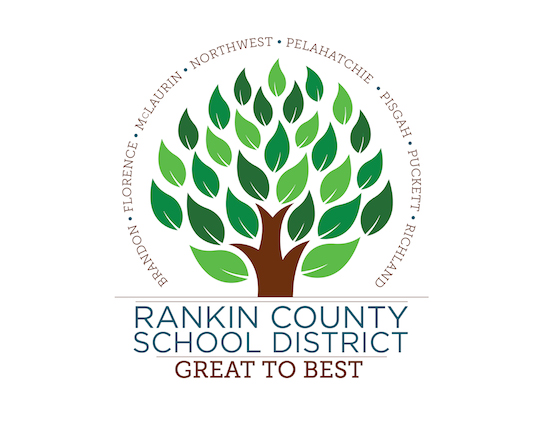 Literacy-Based Promotion Act Parental Notification LetterDear Parent/Guardian:Kindergarten through third grade is a vital time for establishing the basic principles in reading. Being a good reader is critical if a student is going to have a successful school experience.  To help ensure students become successful lifelong readers, areas of strengths and weaknesses must be identified.  All students’ in grades K-3 are administered a state-approved screener within the first 30 days of school to identify any deficiencies in reading. The screener is repeated mid-year and at the end of the school year for progress monitoring and to determine if deficiencies have been remedied.  Based on recent state-approved screener results, your child has been identified as needing additional assistance in reading.  Listed below are the current services provided, and the additional services and supports that will be provided to your child.Current Services:1. Leveled Literacy Intervention2. I-Ready Reading/Ready 3. Let’s Talk About4. Lively Letters5. Foundations Proposed Supplemental Instructional Services and Supports:1. Allow your child to utilize the I-Ready program at home. Your Child’s teacher sent home his/her username and password.2. Listen to your child read on a daily basis and ask questions to check for understanding.3.MDE Parent Read-AT-Home Plan4. Literacy-Based Promotion Act Parents and Partners Video5. Put Reading First: Helping your Child Learn to Read-A Parent Guide (K-3)6. Stay in contact with your child’s teacher and make sure you child gets a good night’s rest, eats a healthy breakfast, and arrives to school on time the of his/her assessment.A student scoring at the lowest achievement level in reading on the established state assessment for 3rd grade will not promote to 4th grade unless the student meets a good cause exemption for promotion.Note: Beginning in the 2020-2021 school year, if a student’s reading deficiency is not remedied by the end of the student’s Third-Grade year, as demonstrated by the student scoring above the lowest two (2) achievement levels in reading on the state annual accountability assessment or on an approved alternate standardized assessment for Third-Grade, the student shall not be promoted to Fourth-Grade.“The school will work with you to determine any additional interventions for your child and will implement them relentlessly to help ensure your child becomes a successful reader. If you have any questions please contact the school.”Sincerely,Parent Signature: _______________________________Date: _______________________________